АДМИНИСТРАЦИЯАЛАНАПСКОГО СЕЛЬСКОГО   ПОСЕЛЕНИЯВерхнебуреинского муниципального районаХабаровского краяПОСТАНОВЛЕНИЕ06.10.2023 № 30с. АланапОб утверждении «Программы комплексного развития транспортной инфраструктуры на территории Аланапского сельского поселения Верхнебуреинского муниципального района Хабаровского края на 2024-2034 годы».     В целях разработки комплекса мероприятий направленных на повышение надёжности, эффективности и экологичности работы объектов транспортной инфраструктуры, расположенных на территории Аланапского сельского  поселения Верхнебуреинского муниципального района Хабаровского края, руководствуясь пунктом 5 части 1 статьи 14 Федерального закона от 06.10. 2003 № 131-ФЗ «Об общих принципах организации местного самоуправления в Российской Федерации», Постановлением правительства РФ от 25 декабря 2015г. №1440 «Об утверждении требований к программам комплексного развития транспортной инфраструктуры поселений, городских округов» , администрация поселения ПОСТАНОВЛЯЕТ:     1.Утвердить Программу комплексного развития транспортной инфраструктуры на территории Аланапского сельского поселения Верхнебуреинского муниципального района Хабаровского края на 2024-2034 годы.     3.Признать утратившим силу постановление от 07.10.2022 № 35 «Об утверждении «Программы комплексного развития транспортной инфраструктуры на территории Аланапского сельского поселения Верхнебуреинского муниципального района Хабаровского края на 2023-2033 годы».     3.Контроль за исполнением настоящего постановления оставляю за собой.     4.Настоящее постановление вступает в силу после его официального опубликования (обнародования).Глава сельского поселения                                                                 М.А. Повар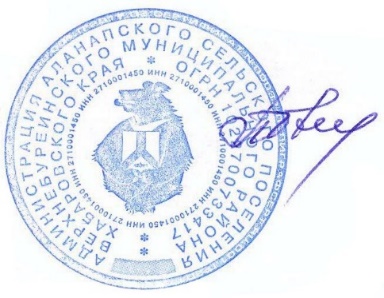 Утверждена Постановлением администрации Аланапского сельского поселенияВерхнебуреинского муниципального районаХабаровского краяот 06.10.2023 № 30ПРОГРАММА«Комплексное развитие систем транспортной инфраструктурыАланапского сельского поселения Верхнебуреинского муниципального района Хабаровского края на 2024-2034 годы»с. Аланап2023 г.ПАСПОРТ ПРОГРАММЫПриложение № 1к постановлению администрации Аланапского сельского поселенияВерхнебуреинского муниципального районаХабаровского краяот 06.10.2023  № 302.Содержание проблемы и обоснование необходимостиее решения программными методами.Развитие транспортной инфраструктуры и дорожного хозяйства на территории Аланапского сельского поселения Верхнебуреинского муниципального района Хабаровского края (далее – поселение) является необходимым условием улучшения качества жизни населения в поселении. Направленное на ликвидацию потенциально аварийных участков на дорогах общего пользования местного значения, повышение эффективности и безопасности функционирования дорог общего пользования местного значения, безопасность дорожного движения, повышение уровня благоустройства территории муниципального образования Аланапского сельского поселения Верхнебуреинского муниципального района Хабаровского края, санитарного состояния, создание комфортных условий проживания жителей села Аланап. Содержание проблемы и обоснование необходимости ее решения Программными методами. Дороги - один из важнейших элементов транспортно-коммуникационной системы муниципального образования Аланапского сельского поселения Верхнебуреинского муниципального района Хабаровского края, оказывающих огромное влияние на развитие экономики и социальной сферы.Между тем, состояние дорожной сети Аланапского сельского поселения Верхнебуреинского муниципального района Хабаровского края не в полной мере соответствует экономическим и социальным потребностям общества. Проблема особенно обострилась в последнее время, в связи с недостаточным финансированием на сохранение существующей сети дорог, а тем более для ее модернизации (капитального ремонта).Программа направлена на повышение качества предоставляемых дорожных услуг; снижение сверхнормативного износа основных фондов объектов дорожной инфраструктуры; капитальный ремонт дорог общего пользования; модернизацию этих объектов за счет внедрения энергосберегающих технологий; разработку и внедрение мер по стимулированию эффективного и рационального хозяйствования дорожного хозяйства; максимальное использование всех доступных ресурсов, включая частные инвестиционные средства, обеспечение надежного и устойчивого обслуживания потребителей.Основными целями Программы являются повышение качества и надежности предоставления дорожных услуг населению, улучшение экологической ситуации, создание устойчивых и эффективных механизмов привлечения частных инвестиций для модернизации объектов дорожной инфраструктуры.Улично-дорожная сеть является одним из основных образующих элементов транспортной, инженерной и социальной инфраструктуры сельского поселения. Общая протяженность автомобильных дорог общего пользования местного значения составляет 4км, грунтовых- 4 км.В настоящее время деятельность дорожного хозяйства сельского поселения характеризуется неравномерным развитием системы дорожного хозяйства. Остается низким качество предоставляемых дорожных услуг, неэффективно используются природные ресурсы, загрязняется окружающая среда.  Дорожное покрытие находится в неудовлетворительном состоянии и нуждается в ремонте. Причинами этого являются высокий уровень износа дорог общего пользования.Вдоль дорог отсутствуют кюветы, в результате чего ливневые воды разрушают дорожное покрытие. Хаотичное движение ливневых вод приводит к затоплению пешеходных дорожек, тротуаров. Следствием высокого износа и технологической отсталости основных фондов дорожного хозяйства является низкое качество услуг, не соответствующее запросам потребителей. Уровень износа дорог общего пользования составляет до 80 процентов. Плановые ремонты дорог общего пользования практически полностью уступили место ямочному ремонту.Отсутствие достаточного финансирования ремонтных работ, отсутствие дорожно-строительных организаций на территории поселения, отсутствие ливневой канализации приводит к разрушениям дорожных конструкций.Для повышения качества дорожных услуг, снижения износа основных фондов, решения экологических вопросов необходимо обеспечить масштабную реализацию проектов капитального ремонта дорог общего пользования. Программный подход представляется единственно возможным, поскольку позволяет сконцентрировать финансовые ресурсы на конкретных мероприятиях муниципальной программы.Основными рисками в реализации муниципальной программы являются:- занижение лимита средств из-за дефицита бюджета поселения, предусмотренного для реализации мероприятий по содержанию и ремонту автомобильных дорог общего пользования на территории Аланапского сельского поселения:- резкое увеличение стоимости содержания или ремонта 1 квадратного метра дороги;Все эти риски повлекут снижение показателей реализации муниципальной программы, однако могут быть частично или полностью компенсированы за счет:1) привлечения иных внебюджетных источников софинансирования;2) сокращения числа дорог, включенных в муниципальную программу ремонта автомобильных дорог общего пользования местного значения на территории Аланапского сельского поселения того или иного года реализации муниципальной программы, в том числе переносом этих дорог на последующие годы.2.1. Анализ состава парка транспортных средств и уровня автомобилизации сельского поселения.Автомобильный парк сельского поселения преимущественно состоит из легковых автомобилей, принадлежащих частным лицам. Детальная информация видов транспорта отсутствует. За период 2022-2023 годы отмечается рост транспортных средств рост и уровня автомобилизации населения. Хранение транспортных средств в основном осуществляется на придомовых территориях. 2.2. Характеристика работы транспортных средств общего пользования, включая анализ пассажиропотокаПередвижение по территории сельского поселения осуществляется с использованием личного транспорта, либо в пешем порядке.2.4. Характеристика пешеходного и велосипедного передвиженияСпециализированные дорожки для велосипедного передвижения на территории поселения не предусмотрены. Движение велосипедистов осуществляется в соответствии с требованиями ПДД по дорогам общего пользования.2.5. Характеристика движения грузовых транспортных средствТранспортных организаций, осуществляющих грузовые перевозки на территории сельского поселения, не имеется.2.6. Анализ уровня безопасности дорожного движенияСитуация, связанная с аварийностью на транспорте, неизменно сохраняет актуальность в связи с несоответствием дорожно-транспортной инфраструктуры потребностям участников дорожного движения, их низкой дисциплиной, а также недостаточной эффективностью функционирования системы обеспечения безопасности дорожного движения. В настоящее время решение проблемы обеспечения безопасности дорожного движения является одной из важнейших задач. Для эффективного решения проблем, связанных с дорожно-транспортной аварийностью, непрерывно обеспечивать системный подход к реализации мероприятий по повышению безопасности дорожного движения.2.7. Оценка уровня негативного воздействия транспортной инфраструктуры на окружающую среду, безопасность и здоровье человекаУчитывая сложившуюся планировочную структуру сельского поселения и характер дорожно-транспортной сети, отсутствие дорог с интенсивным движением в районах жилой застройки, можно сделать вывод о сравнительно благополучной экологической ситуации в части воздействия транспортной инфраструктуры на окружающую среду, безопасность и здоровье человека.2.8. Оценка нормативно-правовой базы, необходимой для функционирования и развития транспортной системы поселенияОсновными документами, определяющими порядок функционирования и развития транспортной инфраструктуры, являются:1. Градостроительный кодекс РФ от 29.12.2004г. №190-ФЗ (ред. от 30.12.2015г.);2. Федеральный закон от 08.11.2007г. №257-ФЗ (ред. от 15.02.2016г) «Обавтомобильных дорогах и о дорожной деятельности в РФ и о внесении изменений в отдельные законодательные акты Российской Федерации»;3. Федеральный закон от 10.12.1995г. №196-ФЗ (ред. от 28.11.2015г.) «Обезопасности дорожного движения»;4. Постановление Правительства РФ от 23.10.1993г. №1090 (ред. от 21.01.2016г) «О правилах дорожного движения»;5. Постановление Правительства РФ от 25.12.2015г. №1440 «Об утверждении требований к программам комплексного развития транспортной инфраструктуры поселений, городских округов»;3.Цели и задачи Программы.Целью Программы является:-развитие современной и эффективной автомобильно-дорожной инфраструктуры-качественное выполнение работ по ремонту автомобильных дорог местного значения;- обеспечение нормативных эксплуатационных свойств покрытий проезжей части и тротуаров;- повышение уровня безопасности дорожного движения и создание благоприятных, комфортных условий для проживания и отдыха граждан;- повышение качества и надежности предоставления дорожных услуг, улучшение экологической безопасности и охраны здоровья людей;- ремонт автомобильных дорог местного значения сельского поселения, направлен на улучшение внешнего облика поселения.Для достижения поставленной цели предполагается решить следующие задачи:- ремонт автомобильных дорог местного значения;- повышение эффективности управления дорожным хозяйством;- организация благоустройства и озеленения придорожной территории;- повышение уровня благоустроенности территории сельского поселения;- уменьшение количества автомобильных дорог в сельского поселении, которые требует ремонта.Основные задачи Программы: - модернизация, ремонт, реконструкция, строительство объектов благоустройства дорожного хозяйства.Бюджетные средства, направляемые на реализацию программы, должны быть предназначены для реализации проектов модернизации объектов транспортной инфраструктуры и дорожного хозяйства, связанных с ремонтом, реконструкцией существующих объектов, а также со строительством новых объектов.4.Сроки и этапы реализации программы.Срок действия программы 2024-2034годы. Реализация программы будет осуществляться весь период.5. Система программных мероприятий.	Для реализации поставленных целей и решения задач программы, достижения планируемых значений показателей и индикаторов предусмотрено выполнение следующих мероприятий:1. Приобретение материалов, ремонт автомобильных дорог общего пользования местного значения и искусственных сооружений на них.Данное мероприятие предусматривает проведение ремонта автомобильных дорог местного значения.2. Разработка проектно-сметной документации Исполнение этого мероприятия обеспечит документальное сопровождение намеченной деятельности.3. Обеспечение безопасности, организации дорожного движения. Данное мероприятие предусматривает:- содержание автомобильных дорог местного значения -ремонт и капитальный ремонт автомобильных дорог местного значения- скашивание травы на обочинах;- очистку проезжей части дорог и обочин.Реализация мероприятий позволит выполнять работы по содержанию автомобильных дорог и искусственных сооружений на них в соответствии с нормативными требованиями.Перечень основных мероприятий муниципальной программы представлен в приложении №1 к муниципальной программе.Мероприятия разрабатывались исходя из целевых индикаторов, представляющих собой доступные наблюдению и измерению характеристики состояния и развития системы транспортной инфраструктуры. Разработанные программные мероприятия систематизированы по степени их актуальности. Список мероприятий на конкретном объекте детализируется после разработки проектно-сметной документации.Стоимость мероприятий определена ориентировочно.5.1. Основные целевые индикаторы реализации мероприятий Программы:-Содержание дорог в требуемом техническом состоянии;-Обеспечение безопасности дорожного движения.В рамках реализации данной Программы в соответствии со стратегическими приоритетами развития сельского поселения, генеральным планом, основными направлениями сохранения и развития инженерной инфраструктуры будет осуществляться мониторинг проведенных мероприятий и на основе этого осуществляться корректировка мероприятий Программы.5.2. Оценка эффективности реализации ПрограммыОсновными результатами реализации мероприятий являются:-модернизация и обновление транспортной инфраструктуры поселения; -устранение причин возникновения аварийных ситуаций, угрожающих жизнедеятельности человека;-повышение комфортности и безопасности жизнедеятельности населения.6. Ресурсное обеспечение программыРеализация программы и ее финансирование осуществляется из средств бюджета Аланапского сельского поселения, а также средств заинтересованных организаций поселения по конкретно выполняемым мероприятиям и работам. Объем средств, предусмотренных на выполнение мероприятий Программы, носит прогнозный характер и будет ежегодно уточняться при формировании бюджета Аланапского сельского поселения Верхнебуреинского муниципального района Хабаровского края на соответствующий финансовый год. Финансирование данной Программы осуществляется в соответствии с решением Совета депутатов Аланапского сельского поселения на очередной финансовый год и плановый период.Изменения в Программе и сроки ее реализации, а также объемы финансирования из местного бюджета могут быть пересмотрены администрацией поселения по ее инициативе или по предложению организаций в части изменения сроков реализации и мероприятий Программы.7. Механизм реализации программыМеханизм реализации программы определяется администрацией сельского поселения и предусматривает проведение организационных мероприятий, включая подготовку и (или) внесение изменений в нормативно правовые акты, обеспечивающие выполнение программы в соответствии с действующим законодательством. В развитие основных мероприятий программы будут утверждаться конкретные мероприятия (стройки, объекты) с учетом развития и текущего транспортно - эксплуатационного состояния автодорог.8.Организация управления программой и контроль за ходом ее выполнения.Общий контроль реализации программы и ответственность за организационное обеспечение мероприятий программы, их точную и своевременную реализацию осуществляет администрация Аланапского сельского поселения Верхнебуреинского муниципального района Хабаровского края.Приложение № 1к программе «Комплексное развитие транспортной инфраструктуры на территории Аланапского сельского поселения Верхнебуреинского муниципального района Хабаровского края на 2024-2034 годы»ПЕРЕЧЕНЬ ПРОГРАММНЫХ МЕРОПРИЯТИЙНаименованиеПрограмма комплексного развития систем транспортной   инфраструктуры на территории Аланапского сельского поселения Верхнебуреинского муниципального района Хабаровского края на 2024-2034 годы (далее – Программа)Разработчик ПрограммыАдминистрация Аланапского сельского поселения Верхнебуреинского муниципального района Хабаровского краяОтветственный исполнитель ПрограммыАдминистрация Аланапского сельского поселения Верхнебуреинского муниципального района Хабаровского краяОснование для разработки программыФедеральный закон от 29.12.2014 №456-ФЗ «О внесении изменений в Градостроительный кодекс Российской Федерации и отдельные законодательные акты Российской Федерации», Федеральный закон от 06.октября 2003 года №131-ФЗ « Об общих принципах организации местного самоуправления Российской Федерации», Постановление правительства РФ от 25 декабря  2015г. № 1140  « Об утверждении требований к программам комплексного развития транспортной инфраструктуры поселений, городских округов», Устав Аланапского сельского поселения Верхнебуреинского муниципального района Хабаровского края, Генеральный план Аланапского сельского поселения Верхнебуреинского муниципального района Хабаровского края.Цель ПрограммыРазвитие транспортной инфраструктуры, сбалансированное развитие и скоординированное с иными сферами жизнедеятельности поселения  Задачи ПрограммыОсновными задачами Программы являются:-формирование условий для социально- экономического развития,- повышение безопасности, качество эффективности транспортного обслуживания населения, юридических лиц и индивидуальных предпринимателей, осуществляющих экономическую деятельность,- снижение негативного воздействия транспортной инфраструктуры на окружающую среду поселения.Целевые показателиТехнико- экономические, финансовые и социально-экономические показатели развития транспортной инфраструктуры, включая показатели безопасности, качество эффективности и эффективности транспортного обслуживания населения и субъектов экономической деятельности.Срок и этапы реализации ПрограммыПериод реализации Программы с 2024 по 2034 годы.Объемы требуемых капитальных вложенийФинансовое обеспечение мероприятий Программы осуществляется за счет средств бюджета СП в рамках муниципальных программ.Финансирование из бюджета СП ежегодно уточняется при формировании бюджета на очередной финансовый год. Показатели финансирования подлежат уточнению с учетом разработанной проектно-сметной документации и фактического выделения средств из бюджетов всех уровней.на 2024 год – 246,00 тыс. руб.на 2025 год – 249,00 тыс. руб.на 2026 год – 260,00 тыс. руб.на 2027 год – 260,00 тыс. руб.на 2028 год – 260,00 тыс. руб.на 2029-2034 год – 1000,00 тыс. руб. Ожидаемые результаты реализации ПрограммыВ результате реализации Программы к 2034 году предполагается:1.Развитие транспортной инфраструктуры:2.Развитие транспорта общего пользования:3. Развитие сети дорог поселения  4.Снижение негативного воздействия транспорта на окружающую среду и здоровья населения.5.Повышение безопасности дорожного движения.№ п/пНаименование мероприятийНаименование мероприятийЦели реализации мероприятийЦели реализации мероприятийИсточник финансированияФинансирование по годам (тыс. руб.)Финансирование по годам (тыс. руб.)Финансирование по годам (тыс. руб.)Финансирование по годам (тыс. руб.)Финансирование по годам (тыс. руб.)Финансирование по годам (тыс. руб.)Финансирование по годам (тыс. руб.)Финансирование по годам (тыс. руб.)Финансирование по годам (тыс. руб.)Финансирование по годам (тыс. руб.)№ п/пНаименование мероприятийНаименование мероприятийЦели реализации мероприятийЦели реализации мероприятийИсточник финансирования2024202520262027202820282029-20342029-2034Итого:Итого:12233456788Содержание автомобильных дорог общего пользования местного значения:Содержание автомобильных дорог общего пользования местного значения:Содержание автомобильных дорог общего пользования местного значения:Содержание автомобильных дорог общего пользования местного значения:Содержание автомобильных дорог общего пользования местного значения:Содержание автомобильных дорог общего пользования местного значения:Содержание автомобильных дорог общего пользования местного значения:Содержание автомобильных дорог общего пользования местного значения:Содержание автомобильных дорог общего пользования местного значения:Содержание автомобильных дорог общего пользования местного значения:Содержание автомобильных дорог общего пользования местного значения:Содержание автомобильных дорог общего пользования местного значения:Содержание автомобильных дорог общего пользования местного значения:Содержание автомобильных дорог общего пользования местного значения:Содержание автомобильных дорог общего пользования местного значения:Содержание автомобильных дорог общего пользования местного значения:1Зимнее содержание автодорог общего пользования местного значения Зимнее содержание автодорог общего пользования местного значения Улучшение транспортной инфраструктурыУлучшение транспортной инфраструктурыбюджет поселения64,0120,0123,0123,0123,0123,0123,0300,0853,0853,02Летнее содержание автодорог общего пользования местного значенияЛетнее содержание автодорог общего пользования местного значенияУлучшение транспортной инфраструктурыУлучшение транспортной инфраструктурыбюджет поселения140,099,0101,0101,0101,0101,0101,0200,0742,0742,0Ремонт автомобильных дорог общего пользования местного значения:Ремонт автомобильных дорог общего пользования местного значения:Ремонт автомобильных дорог общего пользования местного значения:Ремонт автомобильных дорог общего пользования местного значения:Ремонт автомобильных дорог общего пользования местного значения:Ремонт автомобильных дорог общего пользования местного значения:Ремонт автомобильных дорог общего пользования местного значения:Ремонт автомобильных дорог общего пользования местного значения:Ремонт автомобильных дорог общего пользования местного значения:Ремонт автомобильных дорог общего пользования местного значения:Ремонт автомобильных дорог общего пользования местного значения:Ремонт автомобильных дорог общего пользования местного значения:Ремонт автомобильных дорог общего пользования местного значения:Ремонт автомобильных дорог общего пользования местного значения:Ремонт автомобильных дорог общего пользования местного значения:Ремонт автомобильных дорог общего пользования местного значения:33Ремонт и капитальный ремонт автомобильных дорог местного значенияРемонт транспортной инфраструктурыбюджет поселениябюджет поселения37,030,036,036,036,036,036,0500,0675,0675,0Обеспечение безопасности дорожного движенияОбеспечение безопасности дорожного движенияОбеспечение безопасности дорожного движенияОбеспечение безопасности дорожного движенияОбеспечение безопасности дорожного движенияОбеспечение безопасности дорожного движенияОбеспечение безопасности дорожного движенияОбеспечение безопасности дорожного движенияОбеспечение безопасности дорожного движенияОбеспечение безопасности дорожного движенияОбеспечение безопасности дорожного движенияОбеспечение безопасности дорожного движенияОбеспечение безопасности дорожного движенияОбеспечение безопасности дорожного движенияОбеспечение безопасности дорожного движения44Приобретение дорожных знаковПовышение безопасности дорожного движениябюджет поселениябюджет поселения5,00,00,00,00,00,00,000,05,05,055Приобретение дорожных табличекПовышение безопасности дорожного движениябюджет поселениябюджет поселения0,00,00,00,00,00,00,00,00,00,066Разработка проектно-сметной документацииПодготовка исходной документациибюджет поселениябюджет поселения0,00,00,00,00,00,00,00,00,00,0Итого:Итого:Итого:Итого:Итого:Итого:246,0249,0260,0260,0260,0260,0260,01000,02275,02275,0